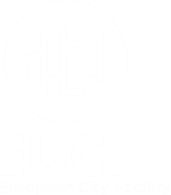 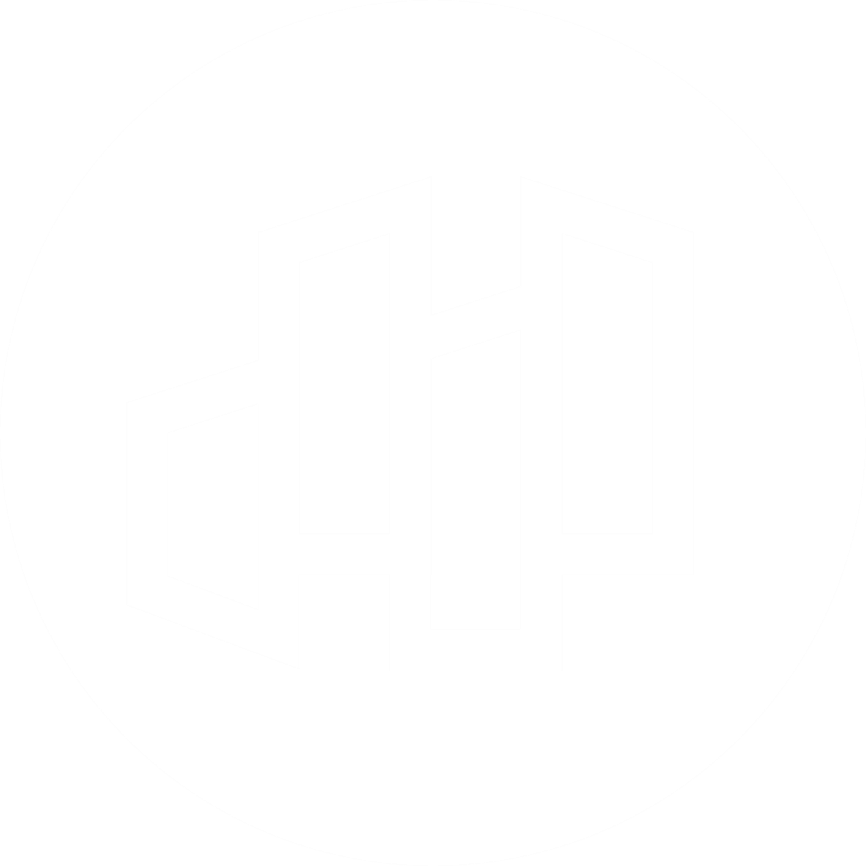 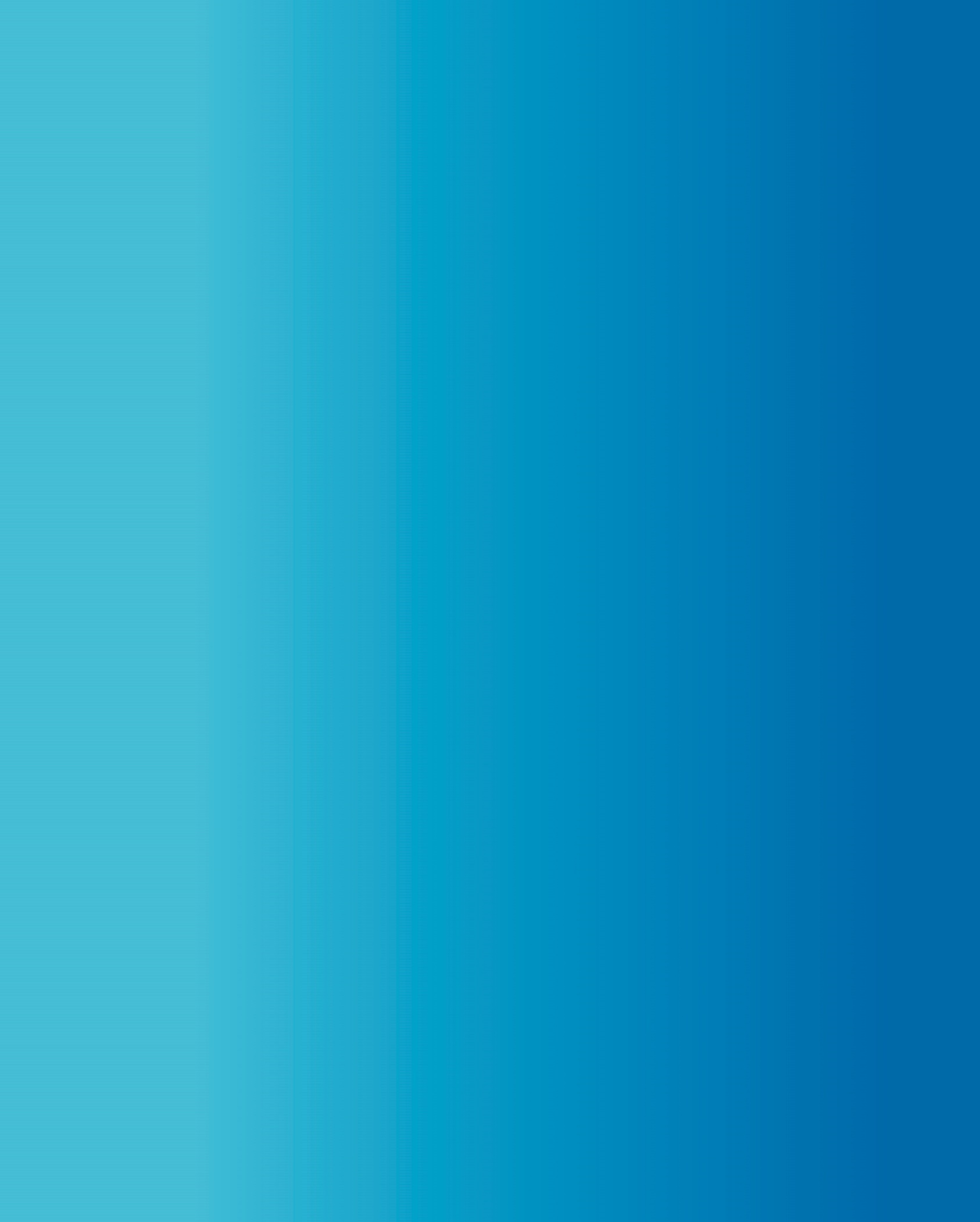 [Location, date]Annex C Self-declaration form given by the legal representative of the municipality/local authority or groupingI, [Name of undersigned person], hereby confirm the authenticity of the information provided above. ___________________________________Signature and stamp [Name of undersigned person][Position][Department][Street, No.][Postal Code, City, Country]Name of the municipality/local authority applyingName of the municipality/local authority applyingIn case of a grouping, please state the lead applicant and the other participating municipalities/local authorities.  In case of a grouping, please state the lead applicant and the other participating municipalities/local authorities.  LAU code of the municipality/local authority NUTS 3 code of the municipality/local authority1In case of a grouping, please state the LAU code for each municipality/local authority.In case of a grouping, please state the NUTS 3 code for each municipality/local authority. Name of the undersigned person Name of the undersigned person Position of the undersigned personPosition of the undersigned personDepartment Department 